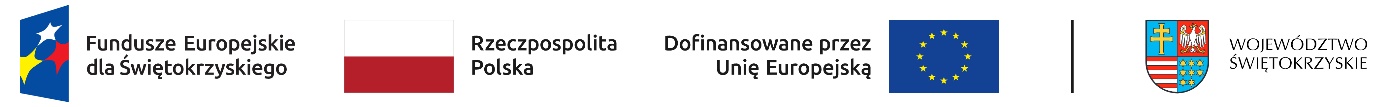 Kryteria specyficzne dla Działania 10.10 Zwiększenie możliwości zawodowych osób ubogich pracującychPriorytet: 10. Aktywni na rynku pracyCel szczegółowy ESO4.12. Promowanie integracji społecznej osób zagrożonych ubóstwem lub wykluczeniem społecznym, w tym osób najbardziej potrzebujących i dzieci Typ/typy projektów przewidziane do realizacji w ramach naboru:1.	Diagnozowanie potrzeb szkoleniowych i możliwości doskonalenia zawodowego w regionie oraz realizacja programów obejmujących jedną lub kilka z następujących form wsparcia:poradnictwo zawodowe/psychologiczne,szkolenia/kursy prowadzące do podniesienia, uzupełnienia lub zmiany kwalifikacji zawodowych i/lub nabycia nowych umiejętności,studia podyplomowe,pośrednictwo pracy,refundacja kosztów wyposażenia lub doposażenia stanowiska pracy,  dodatkowe wsparcie w zależności od zidentyfikowanych potrzeb (np. konsultacje lekarskie, wsparcie trenera personalnego, poradnictwo prawne, itp.).Kryteria dostępuKryteria premiująceLp.Nazwa kryteriumDefinicjaOpis znaczenia dla wyniku ocenyStosuje się do typu/ów projektu/ów (nr)Projekt jest skierowany wyłącznie do osób ubogich pracujących, które zamieszkują obszar województwa świętokrzyskiego w rozumieniu ustawy Kodeks Cywilny.Kryterium zostanie spełnione, jeżeli w treści wniosku projektodawca zadeklaruje, że projekt jest skierowany wyłącznie do osób ubogich pracujących, które zamieszkują obszar województwa świętokrzyskiego w rozumieniu ustawy Kodeks Cywilny.Osoba uboga pracująca – osoba:a) zamieszkująca w gospodarstwie domowym, w którym dochody (z wyłączeniem transferów społecznych), przypadające na jedną osobę nie przekraczają kryteriów dochodowych ustalonych w oparciu o próg interwencji socjalnej w miesiącu poprzedzającym przystąpienie do projektu albob) której zarobki w ujęciu miesięcznym nie przekraczają minimalnego wynagrodzenia za pracę w miesiącu poprzedzającym przystąpienie do projektu.Skierowanie wsparcia do osób zamieszkałych na terenie województwa świętokrzyskiego jest podyktowane regionalnym charakterem przewidzianego wsparcia oraz wynika z konieczności wspierania mieszkańców regionu. Kryterium zostanie zweryfikowane na podstawie treści wniosku o dofinansowanie projektu.Kryterium zero-jedynkowe.Ocena spełnienia kryterium polega na przypisaniu mu wartości logicznej TAK/NIE/.Projekty niespełniające tego kryterium nie zostaną wybrane do dofinansowania.1Udzielenie wsparcia w ramach projektu musi zostać poprzedzone identyfikacją potrzeb uczestników projektu oraz diagnozowaniem ich możliwości w zakresie doskonalenia zawodowego poprzez obligatoryjne opracowanie IPD dla każdego uczestnika projektu. Kryterium zostanie spełnione jeżeli w treści wniosku projektodawca założy, że udzielnie wsparcia w ramach projektu zostanie poprzedzone identyfikacją potrzeb uczestników projektu oraz diagnozowaniem ich możliwości w zakresie doskonalenia zawodowego poprzez obligatoryjne opracowanie IPD dla każdego uczestnika projektu.Kryterium zostanie zweryfikowane na podstawie treści wniosku o dofinansowanie projektu.Kryterium zero-jedynkowe.Ocena spełnienia kryterium polega na przypisaniu mu wartości logicznej TAK/NIE/.Projekty niespełniające tego kryterium nie zostaną wybrane do dofinansowania.1Łączny koszt projektu przekracza wyrażoną w PLN równowartość kwoty 200 tys. EUR.Kryterium zostanie spełnione jeżeli łączny koszt projektu przekroczy wyrażoną w PLN równowartość kwoty 200 tys. EUR.Kryterium wynika z konieczności zapewnienia zgodności z Wytycznymi dotyczącymi kwalifikowalności wydatków na lata 2021-2027. W naborze nie są planowane małe inicjatywy, w związku z tym wnioski o dofinansowanie projektów powinny być rozliczane na podstawie rzeczywiście ponoszonych wydatków.Kryterium zostanie zweryfikowane na podstawie treści wniosku o dofinansowanie projektu.Kryterium zero-jedynkowe.Ocena spełnienia kryterium polega na przypisaniu mu wartości logicznej TAK/NIE/.Projekty niespełniające tego kryterium nie zostaną wybrane do dofinansowania.1Projektodawca na dzień złożenia wniosku posiada co najmniej trzyletnie doświadczenie w prowadzeniu działalności związanej z aktywizacją zawodową.Kryterium zostanie spełnione jeżeli w treści wniosku projektodawca wykaże, że posiada na dzień złożenia wniosku o dofinansowanie co najmniej trzyletnie doświadczenie w prowadzeniu działalności związanej z aktywizacją zawodową.Kryterium ma na celu zapewnić wysoką jakość realizowanych projektów.Kryterium zostanie zweryfikowane na podstawie treści wniosku o dofinansowanie projektu projektów.Kryterium zero-jedynkowe.Ocena spełnienia kryterium polega na przypisaniu mu wartości logicznej TAK/NIE/.Projekty niespełniające tego kryterium nie zostaną wybrane do dofinansowania.1W ramach jednego naboru Projektodawca :a) składa jako Lider wyłącznie jeden wniosek o dofinansowanie projektui/lubb) występuje jako Partner wyłącznie w jednym wniosku złożonym w ramach naboru.Kryterium zostanie spełnione jeżeli Projektodawca:a) złoży jako Lider wyłącznie jeden wniosek o dofinansowanie projektui/lubb) występuje jako Partner wyłącznie w jednym wniosku złożonym w ramach naboru.Występowanie w ramach naboru w charakterze Projektodawcy/Lidera i/lub Partnera w większej ilości wniosków powoduje odrzucenie przez Instytucję Pośredniczącą wszystkich złożonych w odpowiedzi na nabór wniosków, w których ten podmiot występuje.W przypadku wycofania wniosku o dofinansowanie Wnioskodawca ma prawo złożyć kolejny wniosek.W przypadku JST powyższe ograniczenie dotyczy wniosków składanych przez poszczególne jednostki organizacyjne danej jednostki samorządu terytorialnego, które są prawnie niewyodrębnione.W przypadku podmiotów, których oddziały terenowe/okręgowe nie posiadają osobowości prawnej, oddziały te mogą składać wnioski w ramach danego naboru po uzyskaniu zgody jednostki centralnej tj. pełnomocnictwa szczególnego do działania w ramach danego naboru, w imieniu tego podmiotu.Złożenie wniosku o dofinansowanie przez oddział terenowy nieposiadający osobowości prawnej nie wyczerpuje limitu 1 wniosku przez zarząd lub pozostałe oddziały terenowe. Spełnienie kryterium zostanie zweryfikowane na etapie rejestracji wniosków o dofinansowanie projektu.Kryterium zero-jedynkowe.Ocena spełnienia kryterium polega na przypisaniu mu wartości logicznej TAK/NIE/.Projekty niespełniające tego kryterium nie zostaną wybrane do dofinansowania.1Okres realizacji projektu wynosi 36 miesięcy.Kryterium zostanie spełnione, jeżeli Wnioskodawca wskaże daty rozpoczęcia i zakończenia projektu, których przedział będzie wynosił 36 miesięcy.Okres 36 miesięcy należy liczyć jako pełne miesiące kalendarzowe. Instytucja Organizująca Nabór (ION) w uzasadnionych przypadkach, na etapie realizacji projektu, dopuszcza możliwość odstępstwa w zakresie przedmiotowego kryterium przez wydłużenie terminu realizacji projektu.W celu potwierdzenia spełnienia kryterium dopuszczalne jest wezwanie Wnioskodawcy do przedstawienia wyjaśnień, uzupełnienia lub poprawienia treści wniosku o dofinansowanie na etapie negocjacji w zakresie istniejących zapisów.Kryterium zostanie zweryfikowane na podstawie treści wniosku o dofinansowanie projektu.Kryterium zero-jedynkowe.Ocena spełnienia kryterium polega na przypisaniu mu wartości logicznej TAK/NIE/.Projekty niespełniające tego kryterium nie zostaną wybrane do dofinansowania.1Lp.Nazwa kryteriumDefinicjaOpis znaczenia dla wyniku ocenyStosuje się do typu/ów projektu/ów (nr)Wnioskodawca na dzień złożenia wniosku o dofinansowanie działa nieprzerwanie od co najmniej 5 latw województwie świętokrzyskim w obszarze aktywnych form przeciwdziałania bezrobociu.Kryterium zostanie spełnione, jeżeli w treści wniosku projektodawca wykaże, że działa nieprzerwanie od co najmniej 5 lat w województwie świętokrzyskim w obszarze aktywnych form przeciwdziałania bezrobociu.Podmioty nieprzerwanie działające na obszarze województwa świętokrzyskiego znają uwarunkowania oraz specyfikę regionalnego i lokalnych rynków pracy w dłuższej perspektywie czasowej oraz problemy mieszkańców województwa, co zagwarantuje dobór najodpowiedniejszych dla nich instrumentów wsparcia.Wnioskodawca działa nieprzerwanie od co najmniej 5 lat w województwie świętokrzyskim rozumiane jest jako prowadzenie działań w obszarze aktywnych form przeciwdziałania bezrobociu tj. np. organizowanie szkoleń, poradnictwa zawodowego, pośrednictwa pracy, doradztwa zawodowego, staży/praktyk na rzecz osób pozostających bez zatrudnienia. Kryterium zostanie zweryfikowane na podstawie treści wniosku o dofinansowanie projektu.Ocena spełnienia kryterium polega na przypisaniu mu wartości logicznej TAK/NIE.Kryterium fakultatywne – spełnienie kryterium nie jest konieczne do przyznania dofinansowania (tj. przyznanie 0 punktów nie dyskwalifikuje z możliwości uzyskania dofinansowania). Ocena spełnienia kryterium będzie polegała na: przyznaniu 15 punktów – w przypadku spełnienia kryterium,przyznaniu 0 punktów – w przypadku niespełnienia kryterium.1Projekt realizowany jest z udziałem osób z niepełnosprawnościami zatrudnionymi jako personel merytoryczny projektu.Kryterium zostanie spełnione w przypadku, gdy Wnioskodawca zatrudni minimum jedną osobę z niepełnosprawnościami jako personel merytoryczny w projekcie, pod warunkiem spełnienia wymagań określonych dla jego funkcji.  Personel w projekcie to osoby zaangażowane do realizacji zadań merytorycznych w ramach projektu.Kryterium zostanie zweryfikowane na podstawie treści wniosku o dofinansowanie projektu.Ocena spełnienia kryterium polega na przypisaniu mu wartości logicznej TAK/NIE.Kryterium fakultatywne – spełnienie kryterium nie jest konieczne do przyznania dofinansowania (tj. przyznanie 0 punktów nie dyskwalifikuje z możliwości uzyskania dofinansowania). Ocena spełnienia kryterium będzie polegała na: przyznaniu 5 punktów – w przypadku spełnienia kryterium,przyznaniu 0 punktów – w przypadku niespełnienia kryterium.1